‌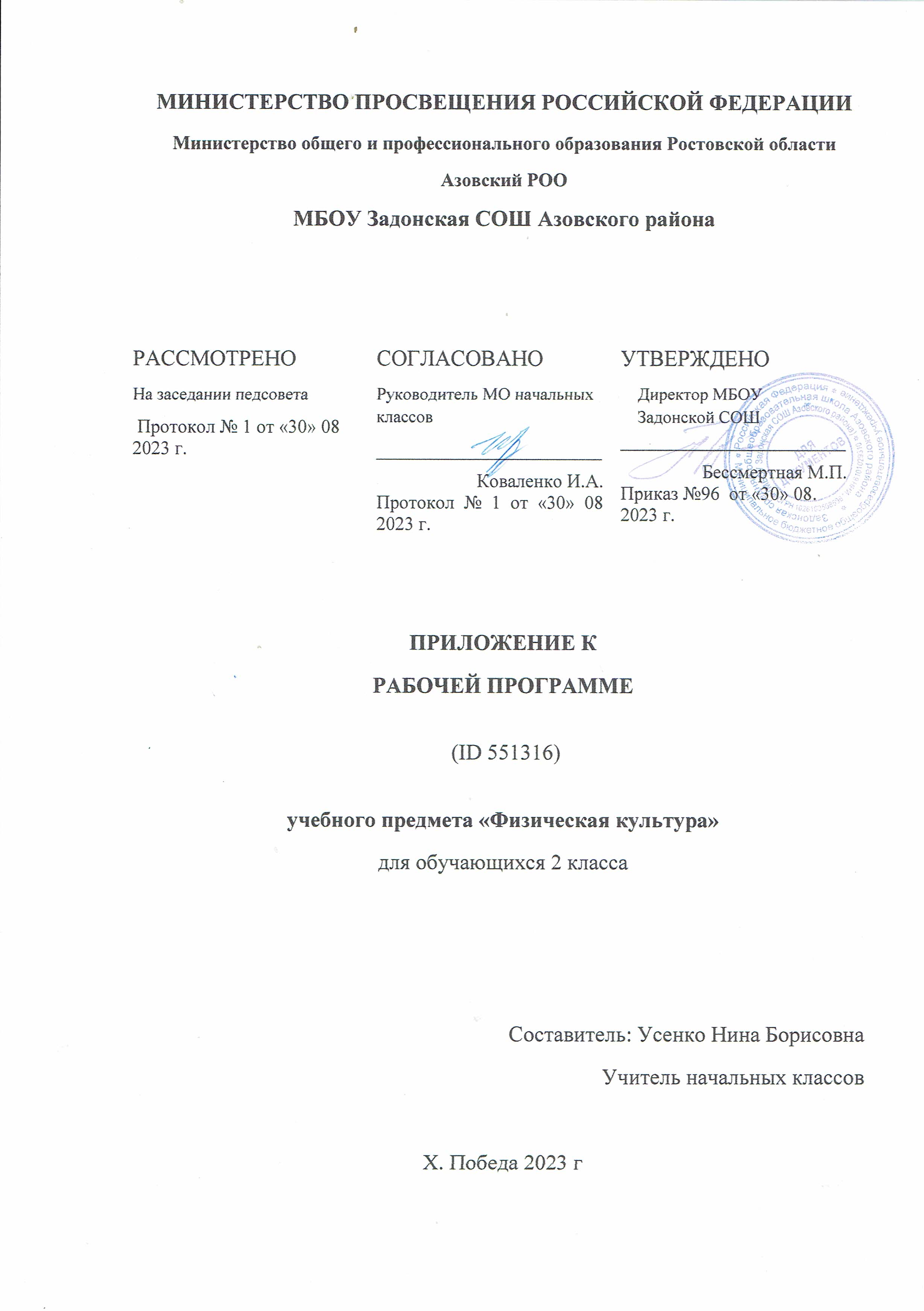 ТЕМАТИЧЕСКОЕ ПЛАНИРОВАНИЕ 2 КЛАСС ПОУРОЧНОЕ ПЛАНИРОВАНИЕ2 КЛАСС УЧЕБНО-МЕТОДИЧЕСКОЕ ОБЕСПЕЧЕНИЕ ОБРАЗОВАТЕЛЬНОГО ПРОЦЕССАОБЯЗАТЕЛЬНЫЕ УЧЕБНЫЕ МАТЕРИАЛЫ ДЛЯ УЧЕНИКА• Физическая культура, 1-4 классы/ Лях В.И., Акционерное общество «Издательство «Просвещение»‌​Физическая культура – 1-4 класс - Российская электронная школа (resh.edu.ru)
https://www.gto.ruМЕТОДИЧЕСКИЕ МАТЕРИАЛЫ ДЛЯ УЧИТЕЛЯhttps://resh.edu.ru/
https://edsoo.ru/Metodicheskie_videouroki.htm
 Методические рекомендации | ВФСК ГТО (gto.ru)
https://www.gto.ruЦИФРОВЫЕ ОБРАЗОВАТЕЛЬНЫЕ РЕСУРСЫ И РЕСУРСЫ СЕТИ ИНТЕРНЕТhttps://uchi.ruhttps://edsoo.ru/Metodicheskie_videouroki.htmФизическая культура
 - Российская электронная школа (resh.edu.ru)
https://www.gto.ru
 ВФСК ГТО (gto.ru)№ п/п Наименованиеразделов и темпрограммыКоличествочасовКоличествочасовКоличествочасовЭлектронные (цифровые) образовательныересурсы№ п/п Наименованиеразделов и темпрограммыВсегоКонтрольныеработыПрактическиеработыЭлектронные (цифровые) образовательныересурсыРаздел 1.Знания о физической культуреРаздел 1.Знания о физической культуреРаздел 1.Знания о физической культуреРаздел 1.Знания о физической культуреРаздел 1.Знания о физической культуреРаздел 1.Знания о физической культуре1.1Знания о физическойкультуре 3 3https://resh.edu.ru/subject/9/ИтогопоразделуИтогопоразделу 3 Раздел 2.СпособысамостоятельнойдеятельностиРаздел 2.СпособысамостоятельнойдеятельностиРаздел 2.СпособысамостоятельнойдеятельностиРаздел 2.СпособысамостоятельнойдеятельностиРаздел 2.СпособысамостоятельнойдеятельностиРаздел 2.Способысамостоятельнойдеятельности2.1Физическое развитие и его измерение9 9https://resh.edu.ru/subject/9/ИтогопоразделуИтогопоразделу 9 ФИЗИЧЕСКОЕ СОВЕРШЕНСТВОВАНИЕФИЗИЧЕСКОЕ СОВЕРШЕНСТВОВАНИЕФИЗИЧЕСКОЕ СОВЕРШЕНСТВОВАНИЕФИЗИЧЕСКОЕ СОВЕРШЕНСТВОВАНИЕФИЗИЧЕСКОЕ СОВЕРШЕНСТВОВАНИЕФИЗИЧЕСКОЕ СОВЕРШЕНСТВОВАНИЕРаздел 1.ОздоровительнаяфизическаякультураРаздел 1.ОздоровительнаяфизическаякультураРаздел 1.ОздоровительнаяфизическаякультураРаздел 1.ОздоровительнаяфизическаякультураРаздел 1.ОздоровительнаяфизическаякультураРаздел 1.Оздоровительнаяфизическаякультура1.1Занятияпоукреплениюздоровья 1 1https://resh.edu.ru/1.2Индивидуальныекомплексыутреннейзарядки 2 2ИтогопоразделуИтогопоразделу 3 Раздел 2.Спортивно-оздоровительная физическая культураРаздел 2.Спортивно-оздоровительная физическая культураРаздел 2.Спортивно-оздоровительная физическая культураРаздел 2.Спортивно-оздоровительная физическая культураРаздел 2.Спортивно-оздоровительная физическая культураРаздел 2.Спортивно-оздоровительная физическая культура2.1Гимнастика с основамиакробатики 14 14https://resh.edu.ru/subject/9/2.2Подвижные игры 12 12https://resh.edu.ru/subject/9/2.3Легкаяатлетика 14 14https://resh.edu.ru/subject/9/2.4Подвижныеигры 19 19https://resh.edu.ru/subject/9/ИтогопоразделуИтогопоразделу 59 Раздел 3.Прикладно-ориентированная физическая культураРаздел 3.Прикладно-ориентированная физическая культураРаздел 3.Прикладно-ориентированная физическая культураРаздел 3.Прикладно-ориентированная физическая культураРаздел 3.Прикладно-ориентированная физическая культураРаздел 3.Прикладно-ориентированная физическая культура3.1Подготовка к выполнению нормативных требований комплекса ГТО28 28https://resh.edu.ru/subject/9/ Untitled-1 (gto.ru) ВФСК ГТО (gto.ru)ИтогопоразделуИтогопоразделу 28 ОБЩЕЕ КОЛИЧЕСТВО ЧАСОВ ПО ПРОГРАММЕОБЩЕЕ КОЛИЧЕСТВО ЧАСОВ ПО ПРОГРАММЕ102  0 102№ п/п ТемаурокаКоличествочасовКоличествочасовКоличествочасовДатаизученияПлан/фактЭлектронныецифровыеобразовательныересурсы№ п/п ТемаурокаВсегоКонтрольныеработыПрактическиеработыДатаизученияПлан/фактЭлектронныецифровыеобразовательныересурсы1История подвижных игр и соревнований у древних народов1 101.09www.edu.ruwww.school.edu.ruhttps://uchi.ru/2ЗарождениеОлимпийскихигр 1 105.09www.edu.ruwww.school.edu.ruhttps://uchi.ru/3СовременныеОлимпийскиеигры 1 107.09www.edu.ruwww.school.edu.ruhttps://uchi.ru/4Физическоеразвитие 1 108.09www.edu.ruwww.school.edu.ruhttps://uchi.ru/5Физическиекачества 1 112.09www.edu.ruwww.school.edu.ruhttps://uchi.ru/6Силакакфизическоекачество 1 114.09www.edu.ruwww.school.edu.ruhttps://uchi.ru/7Быстротакакфизическоекачество 1 115.09www.edu.ruwww.school.edu.ruhttps://uchi.ru/8Выносливостькакфизическоекачество 1 119.09www.edu.ruwww.school.edu.ruhttps://uchi.ru/9Гибкостькакфизическоекачество 1 121.09www.edu.ruwww.school.edu.ruhttps://uchi.ru/10Развитиекоординациидвижений 1 122.09www.edu.ruwww.school.edu.ruhttps://uchi.ru/11Развитиекоординациидвижений 1 126.09www.edu.ruwww.school.edu.ruhttps://uchi.ru/12Дневник наблюдений по физической культуре1 128.09www.edu.ruwww.school.edu.ruhttps://uchi.ru/13Закаливаниеорганизма 1 129.09www.edu.ruwww.school.edu.ruhttps://uchi.ru/14Утренняязарядка 1 103.10www.edu.ruwww.school.edu.ruhttps://uchi.ru/15Составлениекомплексаутреннейзарядки 1 105.10www.edu.ruwww.school.edu.ruhttps://uchi.ru/16Правила поведения на уроках гимнастики и акробатики1 106.10www.edu.ruwww.school.edu.ruhttps://uchi.ru/17Строевыеупражнения и команды 1 110.10www.edu.ruwww.school.edu.ruhttps://uchi.ru/18Строевыеупражнения и команды 1 112.10www.edu.ruwww.school.edu.ruhttps://uchi.ru/19Прыжковыеупражнения 1 113.10www.edu.ruwww.school.edu.ruhttps://uchi.ru/20Прыжковыеупражнения 1 117.10www.edu.ruwww.school.edu.ruhttps://uchi.ru/21Гимнастическаяразминка 1 119.10www.edu.ruwww.school.edu.ruhttps://uchi.ru/22Ходьбанагимнастическойскамейке 1 120.10www.edu.ruwww.school.edu.ruhttps://uchi.ru/23Ходьбанагимнастическойскамейке 1 124.10www.edu.ruwww.school.edu.ruhttps://uchi.ru/24Упражнения с гимнастическойскакалкой 1 126.10www.edu.ruwww.school.edu.ruhttps://uchi.ru/25Упражнения с гимнастическойскакалкой 1 127.10www.edu.ruwww.school.edu.ruhttps://uchi.ru/26Упражнения с гимнастическиммячом 1 107.11www.edu.ruwww.school.edu.ruhttps://uchi.ru/27Упражнения с гимнастическиммячом 1 109.11www.edu.ruwww.school.edu.ruhttps://uchi.ru/28Танцевальныегимнастическиедвижения 1 110.11www.edu.ruwww.school.edu.ruhttps://uchi.ru/29Танцевальныегимнастическиедвижения 1 114.11www.edu.ruwww.school.edu.ruhttps://uchi.ru/30Подвижные игры с приемами спортивных игр.1 116.11www.edu.ruwww.school.edu.ruhttps://uchi.ru/31Подвижные игры с приемами спортивных игр1 117.11www.edu.ruwww.school.edu.ruhttps://uchi.ru/32Подвижные игры с приемами спортивных игр1 121.11www.edu.ruwww.school.edu.ruhttps://uchi.ru/33Подвижные игры с приемами спортивных игр1 123.11www.edu.ruwww.school.edu.ruhttps://uchi.ru/34Подвижные игры с приемами спортивных игр1 124.11www.edu.ruwww.school.edu.ruhttps://uchi.ru/35Подвижные игры на развитие равновесия1 128.11www.edu.ruwww.school.edu.ruhttps://uchi.ru/36Подвижные игры на развитие равновесия1 130.11www.edu.ruwww.school.edu.ruhttps://uchi.ru/37Подвижные игры на развитие равновесия1 101.12www.edu.ruwww.school.edu.ruhttps://uchi.ru/38Подвижные игры на развитие равновесия1 105.12www.edu.ruwww.school.edu.ruhttps://uchi.ru/39Подвижные игры на развитие равновесия1 107.12www.edu.ruwww.school.edu.ruhttps://uchi.ru/40Игры с приемами волейбола Эстафета1 108.12www.edu.ruwww.school.edu.ruhttps://uchi.ru/41Игры с приемами волейбола Эстафета1 112.12www.edu.ruwww.school.edu.ruhttps://uchi.ru/42Игры с приемами волейбола Эстафета1 114.12www.edu.ruwww.school.edu.ruhttps://uchi.ru/43Броски мяча в неподвижную мишень1 115.12www.edu.ruwww.school.edu.ruhttps://uchi.ru/44Броски мяча в неподвижную мишень1 119.12www.edu.ruwww.school.edu.ruhttps://uchi.ru/45Сложнокоординированныепрыжковыеупражнения 1 121.12www.edu.ruwww.school.edu.ruhttps://uchi.ru/46Сложнокоординированныепрыжковыеупражнения 1 122.12www.edu.ruwww.school.edu.ruhttps://uchi.ru/47Прыжок в высоту с прямого разбега1 126.12www.edu.ruwww.school.edu.ruhttps://uchi.ru/48Прыжок в высоту с прямого разбега1 128.12www.edu.ruwww.school.edu.ruhttps://uchi.ru/49Сложно координированные передвижения ходьбой по гимнастической скамейке1 129.12www.edu.ruwww.school.edu.ruhttps://uchi.ru/50Сложно координированные передвижения ходьбой по гимнастической скамейке1 109.01www.edu.ruwww.school.edu.ruhttps://uchi.ru/51Передвижение равномерной ходьбой с наклонами туловища вперёд и стороны, разведением и сведением рук1 111.01www.edu.ruwww.school.edu.ruhttps://uchi.ru/52Бег с поворотами и изменением направлений1 112.01www.edu.ruwww.school.edu.ruhttps://uchi.ru/53Бег с поворотами и изменением направлений1 116.01www.edu.ruwww.school.edu.ruhttps://uchi.ru/54Сложнокоординированныебеговыеупражнения 1 118.01www.edu.ruwww.school.edu.ruhttps://uchi.ru/55Сложнокоординированныебеговыеупражнения 1 119.01https://www.gto.ru/#gto-method56Подвижные игры с приемами спортивных игр1 123.01https://www.gto.ru/#gto-method57Игры с приемамибаскетбола 1 125.01https://www.gto.ru/#gto-method58Игры с приемамибаскетбола 1 126.01https://www.gto.ru/#gto-method59Приемы баскетбола: мяч среднему и мяч соседу1 130.01https://www.gto.ru/#gto-method60Приемы баскетбола: мяч среднему и мяч соседу1 101.02https://www.gto.ru/#gto-method61Бросок мяча в колонне и неудобный бросок1 102.02https://www.gto.ru/#gto-method62Бросок мяча в колонне и неудобный бросок1 106.02https://www.gto.ru/#gto-method63Прием «волна» в баскетболе 1 108.02https://www.gto.ru/#gto-method64Прием «волна» в баскетболе 1 109.02https://www.gto.ru/#gto-method65Игры с приемами футбола: метко в цель1 113.02https://www.gto.ru/#gto-method66Игры с приемами футбола: метко в цель1 115.02https://www.gto.ru/#gto-method67Гонка мячей и слалом с мячом1 116.02https://www.gto.ru/#gto-method68Гонка мячей и слалом с мячом1 120.02https://www.gto.ru/#gto-method69Футбольныйбильярд 1 122.02www.edu.ruwww.school.edu.ruhttps://uchi.ru/70Футбольныйбильярд 1 127.02www.edu.ruwww.school.edu.ruhttps://uchi.ru/71Бросокногой 1 129.02www.edu.ruwww.school.edu.ruhttps://uchi.ru/72Бросокногой0   упл.029.02www.edu.ruwww.school.edu.ruhttps://uchi.ru/73Подвижные игры на развитие равновесия1 101.03www.edu.ruwww.school.edu.ruhttps://uchi.ru/74Подвижные игры на развитие равновесия1 105.03www.edu.ruwww.school.edu.ruhttps://uchi.ru/75Правила выполнения спортивных нормативов 2 ступени1 107.03www.edu.ruwww.school.edu.ruhttps://uchi.ru/76Правила техники безопасности на уроках. Укрепление здоровья через ВФСК ГТО1 112.03www.edu.ruwww.school.edu.ruhttps://uchi.ru/77Освоение правил и техники выполнения норматива комплекса ГТО. Бегна 30м. Эстафеты 1 114.03www.edu.ruwww.school.edu.ruhttps://uchi.ru/78Освоение правил и техники выполнения норматива комплекса ГТО. Бегна 30м. Эстафеты1   115.03www.edu.ruwww.school.edu.ruhttps://uchi.ru/79Освоение правил и техники выполнения норматива комплекса ГТО. Смешанноепередвижение 1 119.03www.edu.ruwww.school.edu.ruhttps://uchi.ru/80Освоение правил и техники выполнения норматива комплекса ГТО. Смешанноепередвижение 1 121.03www.edu.ruwww.school.edu.ruhttps://uchi.ru/81Освоение правил и техники выполнения норматива комплекса ГТО. Смешанное передвижение по пересеченной местности. Подвижныеигры 1 122.03www.edu.ruwww.school.edu.ruhttps://uchi.ru/82Освоение правил и техники выполнения норматива комплекса ГТО. Смешанное передвижение по пересеченной местности. Подвижныеигры 1 102.04www.edu.ruwww.school.edu.ruhttps://uchi.ru/83Освоение правил и техники выполнения норматива комплекса ГТО. Эстафеты1 104.04www.edu.ruwww.school.edu.ruhttps://uchi.ru/84Освоение правил и техники выполнения норматива комплекса ГТО. Эстафеты1 105.04www.edu.ruwww.school.edu.ruhttps://uchi.ru/85Освоение правил и техники выполнения норматива комплекса ГТО. Подтягивание из виса на высокой перекладине – мальчики. Сгибание и разгибание рук в упоре лежа на полу. Эстафеты1 109.04www.edu.ruwww.school.edu.ruhttps://uchi.ru/86Освоение правил и техники выполнения норматива комплекса ГТО. Подтягивание из виса на высокой перекладине – мальчики. Сгибание и разгибание рук в упоре лежа на полу. Эстафеты1 111.04www.edu.ruwww.school.edu.ruhttps://uchi.ru/87Освоение правил и техники выполнения норматива комплекса ГТО. Подтягивание из виса лежа на низкой перекладине 90см. Эстафеты 1 112.04www.edu.ruwww.school.edu.ruhttps://uchi.ru/88Освоение правил и техники выполнения норматива комплекса ГТО. Подтягивание из виса лежа на низкой перекладине 90см. Эстафеты 1 116.04www.edu.ruwww.school.edu.ruhttps://uchi.ru/89Освоение правил и техники выполнения норматива комплекса ГТО. Наклон вперед из положения стоя на гимнастической скамье. Подвижныеигры 1 118.04www.edu.ruwww.school.edu.ruhttps://uchi.ru/90Освоение правил и техники выполнения норматива комплекса ГТО. Наклон вперед из положения стоя на гимнастической скамье. Подвижныеигры 1 119.04www.edu.ruwww.school.edu.ruhttps://uchi.ru/91Освоение правил и техники выполнения норматива комплекса ГТО. Прыжок в длину с места толчком двумя ногами. Эстафеты 1 123.04www.edu.ruwww.school.edu.ruhttps://uchi.ru/92Освоение правил и техники выполнения норматива комплекса ГТО. Прыжок в длину с места толчком двумя ногами. Эстафеты 1 125.04www.edu.ruwww.school.edu.ruhttps://uchi.ru/93Освоение правил и техники выполнения норматива комплекса ГТО. Поднимание туловища из положения лежа на спине. Подвижныеигры 1 126.04www.edu.ruwww.school.edu.ruhttps://uchi.ru/94Освоение правил и техники выполнения норматива комплекса ГТО. Поднимание туловища из положения лежа на спине. Подвижныеигры 1 102.05www.edu.ruwww.school.edu.ruhttps://uchi.ru/95Освоение правил и техники выполнения норматива комплекса ГТО. Метание теннисного мяча в цель. Подвижныеигры 1 103.05www.edu.ruwww.school.edu.ruhttps://uchi.ru/96Освоение правил и техники выполнения норматива комплекса ГТО. Метание теннисного мяча в цель. Подвижныеигры 1 107.05www.edu.ruwww.school.edu.ruhttps://uchi.ru/97Освоение правил и техники выполнения норматива комплекса ГТО. Челночныйбег 3*10м. Эстафеты 1 114.05www.edu.ruwww.school.edu.ruhttps://uchi.ru/98Освоение правил и техники выполнения норматива комплекса ГТО. Челночныйбег 3*10м. Эстафеты 1 116.05www.edu.ruwww.school.edu.ruhttps://uchi.ru/99Освоение правил и техники выполнения норматива комплекса ГТО. Плавание 25м. Подвижныеигры 1 117.05www.edu.ruwww.school.edu.ruhttps://uchi.ru/100Освоение правил и техники выполнения норматива комплекса ГТО. Плавание 25м. Подвижныеигры 1 121.05www.edu.ruwww.school.edu.ruhttps://uchi.ru/101«Праздник ГТО». Соревнования со сдачей норм ГТО, с соблюдением правил и техники выполнения испытаний (тестов) 2 ступени ГТО1 123.05www.edu.ruwww.school.edu.ruhttps://uchi.ru/102«Праздник ГТО». Соревнования со сдачей норм ГТО, с соблюдением правил и техники выполнения испытаний (тестов) 2 ступени ГТО1124.05www.edu.ruwww.school.edu.ruhttps://uchi.ru/ОБЩЕЕ КОЛИЧЕСТВО ЧАСОВ ПО ПРОГРАММЕОБЩЕЕ КОЛИЧЕСТВО ЧАСОВ ПО ПРОГРАММЕ102/101 0 102 101